ANDMELADU Andmelao liitumise ja kasutamise tehniline juhendVersioon 7.002.2017VERSIOONI AJALUGUSISUKORDViited	41	Andmevahetusplatvorm gaasituru kontekstis	52	Andmelao kasutamise leping	63	Gaasituru Andmelao põhifunktsionaalsus	74	Infovahetuse üldpõhimõtted	105	EIC koodid	116	Mõõtepunktide edastamine Andmelattu	137	Mõõteandmete edastamine andmelattu	188	Avatud tarne lepingute edastamine andmelattu	229	Portfellilepingud ja bilansivastutuse korraldamine	2610	Bilansiportfelli bilansiselgituse punktide haldus Andmelaos	2811	Mõõteandmete päringud	3012	Andmelao raportid	3113	Turuosalise volitus ja ligipääs Andmelattu	3514	Tarbija andmete saamine teise infosüsteemi	3615	Operaatorite endapoolne kasutajate haldus	37ViitedLIVE-keskkond: http://gaasiandmeladu.elering.eeTestkeskkond: http://gandmeladu-test.elering.eeSõnumite näidised: www.elering.ee/it/examples.zipAndmevahetusplatvorm gaasituru kontekstisAndmeladu on digitaalne keskkond, mille kaudu toimub gaasiturul andmevahetus avatud tarnija vahetamiseks, mõõteandmete edastamiseks turuosaliste vahel, nende säilitamiseks ning turuosalisele seadusega pandud kohustuste täitmiseks ja talle antud õiguste tagamiseks. Andmelao eesmärk on turuosaliste võrdse kohtlemise printsiipe arvestav efektiivse andmevahetuse protsessi tagamine avatud gaasiturul. Andmeladu tagab selleks õigusi omavatele turuosalistele võrdsetel alustel juurdepääsu gaasikoguste mõõteandmetele ja võimaldab kiiret tarnija vahetuse protsessi. Andmelao arenduse eest vastutab Elering, kelle ülesandeks on ka kogu süsteemi edaspidine hooldus. Võrguettevõtjad vastutavad sisestatud andmete mahu ja nende kvaliteedi, mõõteandmete täpsuse, bilansiperioodide põhise jaotuse ja sisestatud kliendiinfo korrektsuse eest. Avatud tarnijad vastutavad sisestatud gaasimüügi lepingute info õigsuse eest. Andmelaos on defineeritud Eesti gaasiturul tegutsevad turuosalised. Kõik turuosalised ja mõõtepunktid identifitseeritakse üheselt Andmelao poolt väljastatud unikaalse koodiga (EIC kood).Andmelao kasutamiseks on kokku lepitud ühtsed andmeformaadid.Turuosalised saavad Andmelao veebiportaali kaudu oma mõõteandmetele ligipääsu ja võimaluse andmete allalaadimiseks. Samuti on veebiportaalis turuosalisele nähtav kogu Andmelaos teda puudutav info: lepingute tähtajad, avatud tarnijad, tunni- või päevapõhised mõõteandmed, turuosalise EIC kood ja turuosalisega seotud mõõtepunktide EIC koodid.Iga turuosaline saab anda Andmelao kaudu volitusi eelmiste perioodide mõõteandmetele juurdepääsuks, seda eelkõige eesmärgiga saada avatud tarnijatelt personaalseid pakkumisi. Turuosalise andmetele saavad ligipääsu need turuosalised, kellel selleks on seadusjärgne õigus või kellele turuosaline ise on sellise õiguse andnud. Andmelao kaudu isikustatud andmete edastamiseks avatud tarnijatele, kellega füüsilisest isikust tarbijal ei ole lepingut või turuosaline ei ole andnud sellist volitust Andmelao kaudu, peab andmete küsija omama füüsilisest isikust tarbija volitust. Volitus peab vastama isikuandmete kaitse seaduse §-s 12 sätestatud tingimustele.Andmelao kasutamise leping Andmelattu andmete sisestajaid nimetatakse operaatoriteks, kelle ülesanded ja vastutused jagunevad järgmiselt:Võrguettevõtja on ettevõtja, kes osutab võrguteenust võrgu kaudu ning kes vastutab oma võrgupiirkonna mõõteandmete kogumise ja edastamise eest Andmelattu. Iga võrguettevõtja on turuosaline oma portfelliga (võrgukaod ja gaasi müük). Avatud tarnija on gaasi müüja või ostja, kes osutab kliendile avatud tarnet ehk müüb/ostab kas puudujääva/ülejääva gaasi koguse või müüb/ostab kogu mõõdetud gaasi koguse sõltuvalt poolte vahelisest kokkuleppest turuosalisega. Avatud tarnija sisestab Andmelattu avatud tarne lepingu andmed turuosalisega. Bilansihaldur on hierarhiliselt kõrgemal olev avatud tarnija, kellel on bilansileping süsteemihalduriga. Andmelao kasutamiseks tuleb võrguettevõtjatel ja avatud tarnijatel sõlmida süsteemihalduriga Andmelao kasutamise leping, millega määratakse poolte vahelised õigused ja kohustused andmete sisestamiseks ja pärimiseks vastavalt seadusandlusele. Avatud tarnijad vastutavad Andmelao kasutamise lepingu sõlmimisega, et mõõteandmete pärimisel olukorras, kus Avatud tarnijale ei ole Andmelao kaudu õigust mõõteandmetele, omab avatud tarnija vastavalt isikuandmete kaitse seaduses sätestatule tarbija poolt talle antud vastavat nõusolekut kirjalikku taasesitamist võimaldavas vormis. Süsteemihaldur ei kontrolli võrguettevõtja poolt edastatud mõõteandmeid sisus ja ajakavas. Iga võrguettevõtja vastutab oma võrgupiirkonna kohta esitatud mõõteandmete eest ise seadusandluses toodud korras siinjuures täites avatud tarnijatele bilansiselgituseks vajalikke andmete edastuse kohustust (MGS § 22).Süsteemihaldur tagab operaatoritele Andmelao kasutamise järgmiselt:tagab elektroonilisel teel edastatavate andmete turvalisuse;teavitab Operaatorit võimalikest hooldus- ja arendustöödest, mis mõjutavad Andmelao kasutamist e-posti teel või Andmelao vahendusel hiljemalt 5 (viis) tööpäeva enne tööde teostamist;teavitab Operaatorit e-posti teel või Andmelao vahendusel planeeritavatest hooldustöödest ja seisakutest vähemalt 3 (kolm) tööpäeva ette;korraldama Andmelao tõrgeteta tööks vajalikku hooldust ja arendust lähtudes põhimõttest, et hooldustöid ei planeerita ajavahemikus 8.00-12.00;informeerima Operaatorit tõrgetest Andmelao töös esimesel võimalusel, sh teavitades tööpäeva perioodil tekkinud tõrgetest operaatoreid 15 minuti jooksul;taastama Andmelao kasutamine esimesel võimalusel (reeglina 4 tunni jooksul).Kõik ülaltoodud elektroonsed teavitused edastatakse operaatori poolt lepinguga määratud „Haldurile“ (käesoleva dokumendi peatükk 15). Halduril on õigus ülaltoodud teadete edastamine delegeerida mõnele teisele e-posti aadressile teavitades sellest elektroonselt süsteemihalduri Andmelao administraatorit. Lisaks vastutavad muuhulgas kõik operaatorid, et aktsepteeriva ja täidavad Andmelao turvalisuse nõudeid ning järgivad andmete edastamisel, töötlemisel ja kasutamisel seadustes ja seaduse alusel vastuvõetud õigusaktides sätestatud nõudeid.Gaasituru Andmelao põhifunktsionaalsusAndmeladu kui süsteem katab kolm põhiprotsessi gaasiturul ja need on järgmised:tarnijavahetuse ja seda kirjeldav sõnumite vahetamise protsessmõõtepunkti andmete ja mõõteandmete esitamise protsesskodeerimise protsessLisaks sisaldab Andmeladu bilansiselgituseks vajalike mõõteandmete kalkuleerimise funktsionaalsuse.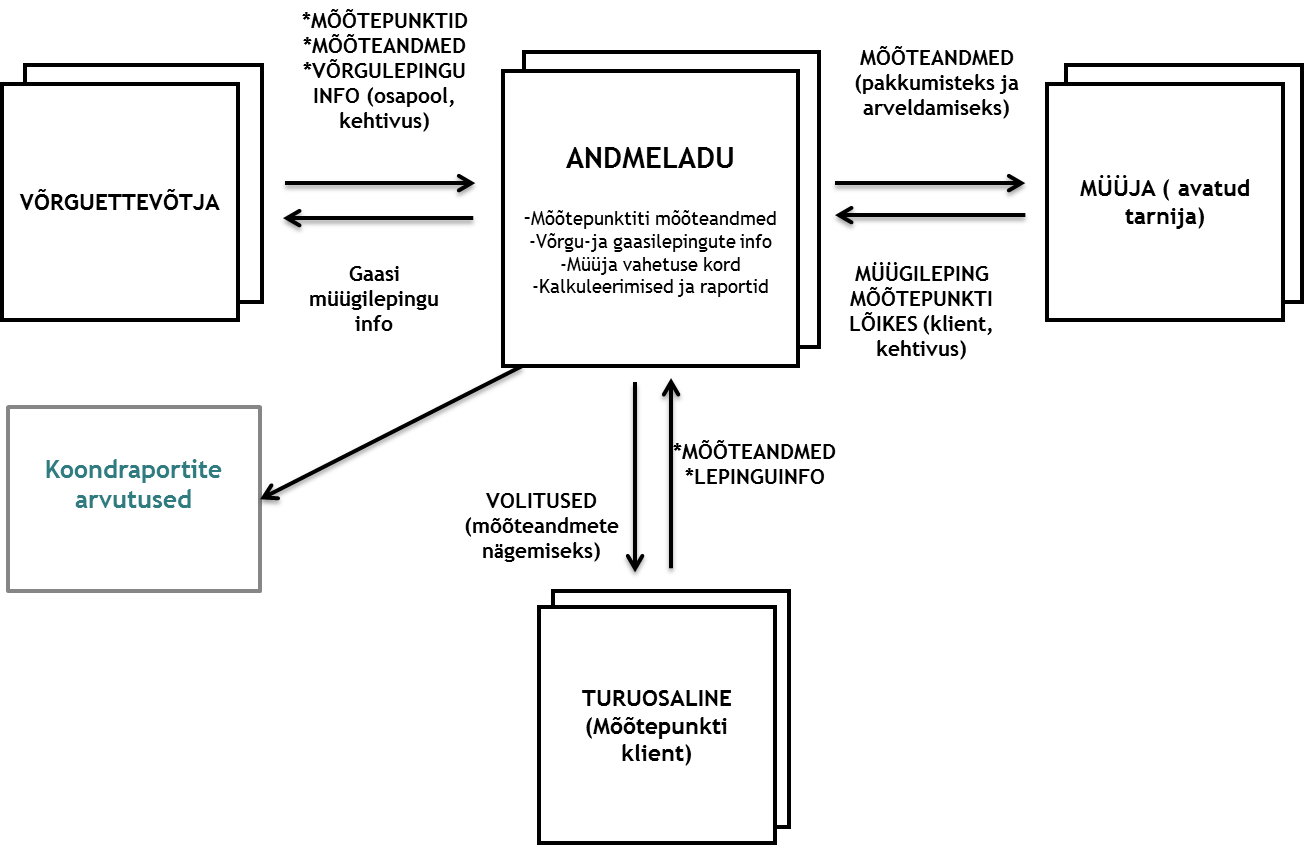 Joonis 1: Andmelao põhiprotsessidAndmelao kasutajate tegevused on alljärgnevad.Võrguettevõtja edastab:turuosalise andmed EIC koodi saamiseks;turuosalise EIC koodi seose uute andmetega;mõõtepunkti metaandmed (uue lisandumisel või olemasoleva andmete muutumisel); Sealhulgas: mõõtepunkti EIC kood, mõõtepunkti tüüp, aadress, võrgulepingu sõlminud turuosalise EIC kood, kliendi tüüp, võrgulepingu algus- ja lõppkuupäev;võrguühenduse katkemise ja taastamise;mõõtepunkti kohta mõõteandmed (kWh ja m3).Avatud tarnija edastab:Mõõtepunktide alusel avatud tarne lepingute info, sh lepingu alguse ja lõpu aeg;tarnelepingu lõppemise/katkemise kuupäeva;päringu turuosalise EIC koodi järgi tema mõõtepunktide leidmiseks;päringu turuosalise EIC koodi leidmiseks;kinnituse turuosalise volitusest 12 kuu mõõteandmete saamiseks;päringu turuosalise 12 kuu mõõteandmete saamiseks.Andmeladu:edastab võrguettevõtjale tema soovil registreeritud turuosalise EIC kood;edastab võrguettevõtjalt saabunud mõõteandmed edasi vastaval ajahetkel antud mõõtepunkti avatud tarnijale ja teistele selleks õigust omavatele turuosalistele;saadab avatud tarnijale turuosalise 12 kuu mõõteandmed volituse olemasolul või eitava vastuse volituse puudumisel;saadab avatud tarnijale kinnituse lepingu sõlmimise registreerimisest või selle ebaõnnestumisest tingimuste mittesobimise korral;saadab võrguettevõtjale info avatud tarne lepingu lisandumisest või muutmisest mõõtepunktis;saadab avatud tarnija bilansihaldurile info avatud tarne lepingu lisandumisest või muutmisest mõõtepunktis;kodeerib kõik turuosalised;saadab avatud tarnijale turuosalise EIC koodi, mõõtepunkti EIC koodi ja isiku kontaktandmed, kes on andnud volituse oma mõõtepunkti 12 kuu mõõteandmete alusel pakkumiste tegemiseks.Turuosaline saab Andmelao veebiliidese kaudu:hallata volitusi avatud tarnijatele pakkumise saamiseks ehk enda 12 viimase kuu mõõteandmete pärimiseks Andmelaost;hallata oma kontaktandmeid volituse alusel tehtud pakkumise saamiseks avatud tarnijale;vaadata enda mõõtepunktide mõõteandmeid;vaadata Andmelaos olevat infot oma avatud tarne ja võrgulepingute kohta;esindada juriidilist isikut, kelle esindusõigust kontrollitakse äriregistris ettevõtte poolt esitatud juhatuse liikmete nimekirja alusel.Süsteemi- ja bilansihaldur saavad Andmelaost:defineeritud bilansihalduri bilansiselgituse avatud tarne piirkonna;bilansihalduri bilansipiirkonnas olevate bilansiselgituseks vajalike mõõtepunktide mõõteandmed;koondraportid: müüjate lõikes, võrguettevõtjate lõikes ja bilansiportfellide lõikes.Süsteemihaldur sisestab Andmelattu:võrguettevõtjate ja avatud tarnijate nimekirja koos tegevusõigusega avatud tarnija tegevuse lõpetamisel avatud tarne lepingu katkemised.Andmeladu arvutab bilansiselgituseks vajalikud koondraportid:Võrguettevõtja võrgust edastatud gaasi kogused koondmõõteandmetena avatud tarnijate lõikes;Avatud tarnijate portfellis koondmõõteandmed võrguettevõtjate lõikes;Bilansihalduri portfellis olevate avatud tarnijate bilansiselgituse mõõtepunktide koondandmed, mis arvatakse bilansihalduri bilansiselgituse piirkonda (nn IN piirimõõtepunktid);Võrguettevõtja bilansihalduri bilansiselgituse portfellist maha arvutatud kogus, mis arvutatakse mõõtepunktidest, kus kliendi mõõtepunkt ja võrguettevõtja mõõtepunkt on erinevate bilansihaldurite portfellides (nn OUT piirimõõtepunktid);Võrguettevõtja portfelli arvutuseks arvutab Andmeladu võrguettevõtja võrku sisenenud gaasikogused ja võrguettevõtja võrgust väljunud gaasikogused kehtivate võrgulepingute ning teiste avatud tarnijate gaasilepingute alusel, vahe võrdub võrguettevõtja portfelli kogus.Infovahetuse üldpõhimõttedAutomaatne infovahetus (masinliidestus) toimub Andmelao ja operaatorite infosüsteemi vahel HTTP protokolli POST funktsiooni abil. Järgnevalt on kirjeldatud kasutatavate sõnumite formaat. Infovahetuseks süsteemide vahel kasutatakse xml – formaadis esitatud sõnumeid.Järgnevalt on kirjeldatud kasutavate sõnumite formaat. Kõik kirjeldatud xml elemendid on kohustuslikud ehk nad peavad olema alati lisatud, kui ei ole märgitud teisiti. Elemendi puudumisel muutub dokument töötlematuks ja seda ei aktsepteerita vastuvõtval poolel.„Valikuline“ xml elemendi formaadi kirjelduses näitab, et element võib ka puududa. XML edastamiseks kasutatakse vaikimisi UTF-8 kodeeringut.Aja esitamise reeglid:Kõik ajad esitatakse vastavalt ISO-8601 formaadile;Tundi 24:00 ei kasutata;Mõõteandmete esitamisel tuleb kindlasti kasutada UTC (Universal Time Constant) ehk GMT (Greenwich Mean Time) aega.Üldjuhul edastatakse mõõteandmed (bilansiperioodi) päeva arvestuses; kuid andmed võib esitada ka tunni täpsusega, siinjuures kindlasti tuleb ära näidata ajatsoon vastavalt standardile. Bilansiperioodi lõikes tuleb andmed esitada bilansiperioodi esimeses tunnis.Andmeladu arvutab ja kuvab mõõteandmed tundide või päeva andmetena (bilansiperioodi vastavalt seadusandlusele).Lepingu alguse aeg: esitatakse päeva täpsusegaLepingu lõpu aeg: esitatakse päeva täpsusega. Aadressi esitamise reeglid:Aadressi esitamiseks on kasutada järgmised väljad:maakondomavalitsus (linn, vald)asustusüksus (küla, alevik, alev, vallasisene linn) või linnaosalähiaadress (väikekoht, maaüksuse nimi, tänav, aadressinumber, korteri või muu hooneosa number)postiindeksAndmed esitatakse teksti kujul. Mõõteandmete esitamise reeglid:Mõõteandmete periood esitatakse alati UTC ajas;Mõõteandmed esitatakse alati kWh-des täpsusega 3 kohta peale koma ja m3-s täpsusega 3 kohta peale koma;Mõõteandmed esitatakse alati kahesuunaliselt: InQty ja OutQty, nii kWh kui ka m3 aegseeria kohta;Mõõteandmete suund esitatakse alati mõõtva võrguettevõtja poolt vaadatuna: InQty – võrku sisenev gaas (tootmine); OutQty – võrgust väljuv gaas (tarbimine).EIC koodid EIC kood (European Identification Code) on unifitseeritud kodeerimissüsteemi alusel turuosalisele või mõõtepunktile määratud unikaalne identifikaator, mis on vajalik gaasiturul tegutsevate turuosaliste kohta käiva infovahetuse automatiseerimiseks.Mõõtepunkti EIC kood on mõõtepunkti üheselt identifitseeriv unikaalne märgikombinatsioon. Süsteemihaldur eraldab jaotusvõrguettevõtjale kasutamiseks koodivahemiku.Turuosalise EIC kood on turuosalist üheselt identifitseeriv unikaalne märgikombinatsioon, mille määrab süsteemihaldur. Füüsilise isiku puhul on EIC koodi määramisel aluseks isikukood, juriidilise isiku puhul äriregistri kood. Need juriidilised isikud, kellel Äriregistris kood puudub, esitavad EIC koodi taotluse Eleringi energiaturgude osakonnale e-maili teel (eic.office@elering.ee). Füüsiliste isikute puhul sisestatakse isikukoodi puudumisel isiku poolt esitatud dokumendi number, välismaalaste puhul riigi kood ja isikukood või selle puudumisel esitatud dokumendi number. EIC koodide register asub Andmelaos. EIC kood omistatakse igale turuosalisele ja mõõtepunktile Andmelao poolt või erandjuhul Eleringi poolt vastavalt esitatud taotlusele.Iga turul osalev isik peab omama EIC koodi, millega seostatakse kõik tema turutegevused. EIC koodi päring ja vastus (RequestCustomerEIC)Andmelaost küsitakse kliendi EIC kood. Kui tegemist on uue kliendiga, kellele veel ei ole väljastatud EIC koodi, siis Andmeladu loob uue koodi ja edastab selle pärijale.SõnumNäide: https://gandmeladu-test.elering.ee/xsd/v1/RequestCustomerEIC.xmlTagasisideNäide: https://andmeladu-test.elering.ee/xsd/v2/NotifyCustomerEIC.xmlMõõtepunktide edastamine Andmelattu Võrguettevõtja tagab tema võrku siseneva ja sealt väljuva gaasi koguse (nii kuupmeetrites kui energiaühikutes) kindlaksmääramise, mõõteandmete kogumise ja nende töötlemise.Võrguettevõtja vastutab Andmelaos tema piirkonnas olevate mõõtepunktide kohta mõõtepunkti andmete uuendamise eest.Võrguettevõtja edastab Andmelattu iga oma mõõtepunkti kohta järgmised andmed:EIC koodi ja mõõtepunkti asukoha aadressi;võrgulepingu sõlminud osapoole äriregistri koodi või füüsilise isiku puhul isikukoodi;võrgulepingu alguse kuupäeva ja lepingu lõppemise kuupäeva, kui see on määratud;tehnilised andmed;muudatused varem edastatud andmetes;tunni- või päevapõhised kahesuunalised mõõteandmed.võrgukadude (energia)koguste tunni- või päevapõhiste andmete edastamiseks Andmelattu moodustab võrguettevõtja virtuaalse mõõtepunkti.Mõõtepunkti tehnilised andmed sisaldavad järgmist teavet:mõõtepunkti EIC kood;mõõtmise viis (kaugloetav, mittekaugloetav või virtuaalne);andmed mõõtepunkti suhtes sõlmitud võrgulepingu kehtivuse ja osapoole kohta ning märge selle kohta, kas on tegemist väiketarbijaga;andmed tarbimise tüübi kohta (võrguettevõtja, tarbija, tootja, kaitstud tarbija);mõõtepunkti asukoha aadress;kas mõõtepunkt on võrguettevõtja teeninduspiirkonna piirimõõtepunkt;kas võrguühendus on sisse või välja lülitatud.Võrguettevõtja on kohustatud mõõtepunkti tehnilisi andmeid uuendama esimesel võimalusel, sh peab võrguettevõtja jälgima, et tagasiulatuvalt andmete muutmine on keelatud juhul, kui see kahjustab avatud tarnija tegevust mõõtepunktis.Võrguettevõtja saab mõõtepunktide tehnilised andmed edastada Andmelattu nii veebiliidese kaudu masslaadimisega kui ka automaatse andmevahetuse sõnumiga.NB! Uued võrgulepingud tuleb edastada vähemalt 1 päev enne võrgulepingu jõustumist, kuid soovitatavalt 7p ette.Mõõtepunkti andmete masslaadimine veebiliidese kauduMõõtepunktide tehnilise info masslaadimiseks peab olema andmete edastajal ette valmistatud MS Excel tabel järgnevate veergudega (järjekord on oluline): Mõõtepunkti EIC koodMõõtmise viis – üks neist: REMOTE_READING (kaugloetav), NON_REMOTE_READING (kohtloetav), VIRTUAL (tähendab, et mõõtmine on arvutuslik)Tarbimise tüüp – üks neist: CONSUMER (tarbija), GRID_OPERATOR (võrguettevõtja), PRODUCER (tootja), PROTECTED (kaitstud tarbija)Tarbimise maht mõõtepunktis: SMALL (väiketarbija), LARGE (suurtarbija)*Ühenduse olek mõõtepunktis: CONNECTED (ühendatud), DISCONNECTED (katkestatud)Kas tegemist on piirimõõtepunktiga*? yes - piirimõõtepunkt, no - tavaline mõõtepunktAadress County – maakondMunicipality – omavalitsus (linn, vald)Locality – asustusüksus (küla, alevik, alev, vallasisene linn) või linnaosaAddress – lähiaadress (väikekoht, maaüksuse nimi, tänav, aadressinumber, korteri või muu hooneosa number)Postcode – postiindeks. Juhul kui postiindeks puudub, tuleks sisestada postiindeksiks 00000Võrgulepingu kliendi kood: 11-kohaline Eesti isikukood või 8-kohaline Eesti äriregistri koodVõrgulepingu kliendi eesnimi eraisikutel või ärinimi juriidilistel isikutelVõrgulepingu kliendi perekonnanimi eraisikutel, juriidilistel isikutel tühiVõrgulepingu alguskuupäev formaadis AAAA-KK-PP (kui on teadmata, siis 2011-01-01)Võrgulepingu lõppkuupäev (viimane kehtimise kuupäev) formaadis AAAA-KK-PP, tühi kui on veel teadmataAndmed kopeeritakse ilma päiseta vastavale väljale. Lisareeglid*:Piirimõõtepunkt on ainult võrguettevõtja-võrguettevõtja vaheline mõõtepunkt (üks võrguettevõtja on teise võrguettevõtja klient).Võrguettevõtja on klient ainult oma piirimõõtepunktides.SMALL= Gaasi kodutarbija on tarbija, kes tarbib gaasi kodumajapidamises. LARGE – äritarbija.Mõõtepunkti andmete edastamine (NotifyMeteringPointData)Allolevalt on toodud mõõtepunkti tehniliste andmete edastamise sõnumite kirjeldus. Sõnumi kirjeldusTagasisideNäide: https://gandmeladu-test.elering.ee/xsd/v1/NotifyMeteringPointData.xmlSõnumi reeglidMõõtepunkti EIC kood peab jääma võrguettevõtja EIC koodide vahemikkuÜhele mõõtepunktile saab ajas olla vaid üks võrguleping Lepingu lõppkuupäeva saab tagasiulatuvalt muuta ainult juhul, kui see ei mõjuta avatud tarne lepingutLepingu lõppaeg ei saa olla varasem kui algusaegPiirimõõtepunkt on mõõtepunkt, kus võrguettevõtja on võrguteenuse klientMõõtepunkti andmete küsimine (RequestMeteringPointsData)Avatud tarnijal on õigus Andmelao kaudu saada avatud tarnijaga gaasi müügi lepingu sõlminud turuosalise või talle Andmelao kaudu selleks õiguse andnud turuosalise kohta järgmisi andmeid:turuosalise mõõtepunkti tehnilised andmed;teave võrgulepingu kehtivuse kohta;teave turuosalise mõõtepunktiga seotud avatud tarne lepingu kehtivusaja kohta.SõnumNäide: https://gandmeladu-test.elering.ee/xsd/v1/RequestMeteringPointsData.xmlTagasisideSõnumi reeglid:Turuosaline, kelle mõõtepunkte küsitakse, peab olema andnud volituse sellele avatud tarnijale mõõtepunktide info saamiseksMõõtepunkti kohta peab olema kehtiv võrgulepingAndmeid saab küsida avatud tarnijaVolituse edastamine (NotifyCustomerAuthorization)Andmeladu saadab avatud tarnijale teate, kui klient on talle Andmelao kaudu andnud õiguse oma mõõteandmete vaatamiseks.Volituse andmete edastamine koos turuosalise kontaktandmetega (telefoninumber ja e-maili aadress)SõnumNäide: https://gandmeladu-test.elering.ee/xsd/v1/NotifyCustomerAuthorization.xmlMõõteandmete edastamine andmelattu Mõõtepunkti kohta esitab võrguettevõtja Andmelattu kahesuunalised tunni- või päevapõhised gaasi koguste mõõteandmed nii mahuühikutes (m3) kui ka energiaühikutes (kilovatt-tundides).Võrguettevõtja edastab mõõtepunktide lõikes mõõteandmed järgmistel tingimustel:Bilansiperioodi (päev) lõikes tuleb andmed esitada bilansiperioodi esimeses tunnis.Mõõtepunktide kohta, kus mõõtmine toimub kauglugemise teel, edastab võrguettevõtja Andmelattu esialgsed mõõteandmed igal tööpäeval kella 13.00-ks; Kalendrikuu lõplikud mõõteandmed mõõtepunktides, kus mõõtmine toimub kauglugemise teel, edastab võrguettevõtja Andmelattu iga järgneva kuu 7. kuupäevaks;Kalendrikuu lõplikud mõõteandmed, mis on mõõdetud kohtloetavate arvestite kaudu, edastatakse Andmelattu iga järgneva kuu 7. kuupäevaks; Võrguettevõtja vastutab tunni- või päevapõhiste koguste edastamise eest Andmelattu.Kaugloetava mõõtesüsteemi puudumise korral arvutab võrguettevõtja turuosalise poolt eelmisel kuul tarbitud gaasikoguse igaks perioodiks (tunniks või gaasipäevaks) tüüpkoormusgraafiku alusel.Perioodide lõikes tarbimiskoguste arvutamisel lähtub võrguettevõtja kalendrikuu alguse ja lõpu kohta esitatud mõõtesüsteemi näitudest. Kui tarbija ei pea näite esitama või ei ole neid võrguettevõtja poolt määratud ajaks esitanud, prognoosib võrguettevõtja asjaomase kalendrikuu tarbimise, arvestades tarbimiskoha tüüpi ja senist ja/või eeldatavat tarbimist.Võrguettevõtja korrigeerib eelmise või eelmiste kalendrikuude mõõteandmeid, kui kõnealuse kalendrikuu lõpus kliendi või võrguettevõtja fikseeritud näit või prognoosnäit on väiksem kui eelmisel kuul fikseeritud näit. Võrguettevõtja korrigeerib nende kuude mõõteandmeid, kus esitatud koguste andmed on olnud suuremad kõnealuse kalendrikuu lõpu näidust. Korrigeeritud mõõteandmed edastab võrguettevõtja Andmelattu.Võrguettevõtja arvutab ja edastab iga bilansiperioodi kohta oma võrgu mõõteandmed mõõtepunktiti järgmiselt:1) kauglugemisseadme mõõteandmed mõõtepunktiti vastavalt mõõteandmetele;2) kohtlugemisseadme mõõteandmed mõõtepunktiti tüüpkoormusgraafiku alusel ning põhimõttel, et kohtloetav kogus on jaotusvõrku sisenenud gaasi kogus, millest lahutatakse maha kauglugemisseadmega mõõtepunktide kogused.Mõõteandmeid korrigeeritakse tagasiulatuvalt kuni 12 kuud.Võrguettevõtja saab mõõteandmed edastada Andmelattu nii veebiliidese kaudu masslaadimisega kui ka automaatse andmevahetuse sõnumiga.NB! Andmeladu edastab võrguettevõtjate poolt sisestatud mõõteandmed muutmata kujul. Andmeladu ei kontrolli mõõteandmete sisu.Mõõteandmed saab edastada Andmelattu ka MS Excel tabelina veebiliidese kaudu. Vastava tabeli täitmise reeglid on alljärgnevad:Mõõteandmed on tunni- või päevapõhised kuupmeetrites ja kilovatt-tundides maksimaalselt kolme komakoha täpsusegaIN ja OUT on võrgu poolt vaadatuna – IN tähendab võrku antud (toodetud) gaasikogust ja OUT tähendab võrgust võetud (tarbitud) gaasikogustAndmelaost allalaetud tabelis on mõõtepunktid järjestatud EIC koodide järgi ning jaotatud töölehtedele 100 mõõtepunkti kaupaMõõteandmete edastamisel võivad mõõtepunktid olla järjestatud suvaliselt, samuti võib neid saata vabalt valitud arvul (näiteks 1, 5 või 120 mõõtepunkti kaupa)Alustabeli kahte esimest veergu ei tohi muuta. Mõõtepunkte võib ümber paigutada, pidades silmas, et ülemisel kahel real säiliks tabeli päis (mõõtepunkti EIC kood ja IN/OUT read).Alustabelis on olemas Andmelao poolt varem vastu võetud andmed, neid võib korrigeerida ja uuesti edastada.Mõõteandmete edastamine (EnergyReport)Järgnevalt on toodud mõõteandmete edastamise sõnumite kirjeldus, näited ja reeglid asuvad: https://gandmeladu-test.elering.ee/docs/v1/EnergyReport.html.Kasutatakse mõõtepunkti mõõteandmete edastamiseks.SõnumNäide: https://gandmeladu-test.elering.ee/xsd/v1/EnergyReport.xmlTagasisideSõnumi reeglidVõrguettevõtjale:Üks sõnum võib sisaldada mitmete mõõtepunktide andmeid küsitud ajaperioodis. Mõõteandmete periood esitatakse alati UTC ajas.Mõõteandmed esitatakse alati kuupmeetrites ja kWh-des täpsusega 3 kohta peale koma.Alati esitatakse mõõteandmed kahesuunaliselt: InQty ja OutQty. Mõõteandmete suund esitatakse alati võrguettevõtja poolt vaadatuna: InQty – võrku sisenev energia (tootmine); OutQty – võrgust väljuv energia (tarbimine).InQty ja OutQty ei saa esitada eraldi tunni kohta. Need peavad olema esitatud koos samas sõnumis. Juhul kui esitatakse eraldi tähendab, et teine suund on tühi ja eelmised andmed kirjutatakse üle.Andmeid ei pea esitama kogu etteantud ajaintervallile.Avatud tarnijale:Avatud tarnijale saadetakse tema portfelli mõõtepunktide mõõteandmed.Mõõteandmed saadetakse avatud tarnijale edasi kohe, kui need võrguettevõtjatelt Andmelattu edastatakse.Avatud tarnijale saadetakse mõõtepunkti mõõteandmed vaid selle perioodi kohta, kus temal on avatud tarne leping selles mõõtepunktis.Andmeladu ei vastuta mõõteandmete kvaliteedi eest. Mõõteandmete kogumise ja edastamise eest Andmelattu vastutab võrguettevõtja.Kui avatud tarnija pärib eelmiste perioodide mõõteandmeid, kasutatakse  RequestMeteringDataHistory sõnumit, mis baseerub samal EnergyReport formaadil.Mõõteandmete edastamise tagasiside (EnergyReportResult)Kasutatakse mõõtepunkti mõõteandmete tagasisideks.SõnumNäide: https://gandmeladu-test.elering.ee/docs/v1/EnergyReportResult.htmlVõrguettevõtja võrgukao arvestusVõrguettevõtja võrgukao arvestus on järgmine:Võrguettevõtja võrku sisenev gaasikogus: PINpp  (piirimõõtepunktidest teiselt võrguettevõtjalt võrku sisenenud gaasikogus energiaühikutes)Võrguettevõtja võrgust väljuv gaasikogus: POUTkliendid (võrguettevõtja enda teeninduspiirkonna võrgust võrgulepinguga klientidele edastatud gaasikogus energiaühikutes)Võrguettevõtja võrgu kadu: PKADU VE = PINpp - POUTkliendidIgal võrguettevõtjal peab olema oma kadudele üks avatud tarnija.  Avatud tarnija sisestab võrguettevõtja kohta Andmelaos avatud tarne lepingu portfellilepinguna, mille alusel kõik selle võrguettevõtja piirimõõtepunktid (PINpp) kuuluvad tema avatud tarnija bilansipiirkonda.Avatud tarne lepingute edastamine andmelattu Iga turuosaline peab sõlmima ühe avatud tarnijaga lepingu, mis tagab turuosalisele avatud tarne (avatud tarne leping), ehk tasakaalustab tema bilansi.Avatud tarne on turuosalisele bilansiperioodil süsteemihalduri või bilansihalduri poolt lepingus sätestatud koguse piirides gaasi müümine või ülejääva gaasi ostmine (MGS § 11 lg 31).Bilansivastutus tagatakse katkematu avatud tarne ahela kaudu alljärgnevas hierarhias:Süsteemihaldur selgitab Eesti gaasisüsteemi ja bilansihaldurite avatud tarned. Elering on oma võrgu võrgukadudele ise avatud tarnija.Avatud tarnijat, kellel on bilansileping süsteemihalduriga, nimetatakse bilansihalduriks. Bilansihaldur kasutab bilansi selgitamiseks nende bilansipiirkonna piiripunktide mõõtmisi, kus tema vastutab bilansi eest. Avatud tarnijal (v.a juhul, kui avatud tarnija on ise bilansihaldur) on avatud tarne leping ühe bilansihalduriga. Avatud tarnija selgitab oma piirkonnas nende turuosaliste bilansid, kelle avatud tarnijana ta tegutseb.Jaotusvõrguettevõtjal on (võrgukadude katteks) oma teeninduspiirkonna kohta avatud tarne leping ühe avatud tarnijaga. Tarbija ja tootja sõlmivad avatud tarnijaga avatud tarne lepingu, sh ühe mõõtepunkti kohta saab olla vaid üks avatud tarne leping. Avatud tarnija vahetuse üldpõhimõttedAndmelaos avatud tarnija vahetamise kord ei käsitle tarnijaga kokkulepitud määratud tehinguid. Määratud tarneks nimetatakse enne kauplemisperioodi algust kauplemisperioodiks kokkulepitud müüdava/ostetava gaasi koguseid. Määratud tarneid võib turuosalisel olla kokku lepitud mitu. Andmeladu ei sisalda infot määratud tarne tehingute kohta.Avatud tarnija vahetumine toimub kalendrikuu vahetudes esimesel bilansiperioodil eeldusel, et on järgitud tarnija vahetamise korda ning muid asjakohaseid nõudeid.Avatud tarne lepingu sõlmimise aluseks on kehtiv võrguleping mõõtepunktis. Võrguleping sõlmitakse liitumispunkti võrguettevõtjaga. Avatud tarne lepingut saab sõlmida sama isik, kes on sõlminud võrgulepingu. Ühe mõõtepunkti kohta saab sõlmida ühe võrgulepingu ja ühe avatud tarne lepingu.Avatud tarne lepingu algusaja ja lõpuaja mõõtepunktis sisestab Andmelattu avatud tarnija. Kui avatud tarnija ütleb avatud tarne lepingu üles või lõpetab selle muul viisil, sisestab ta Andmelattu lepingu lõpetamise andmed.Uus avatud tarnija edastab Andmelattu teate uue avatud tarne lepingu kohta seadusandluses toodud tähtajaks (lähtudes MGS eelnõust - vähemalt 14 päeva enne kalendrikuu vahetust).Avatud tarne lepingu sõlmimise üldpõhimõttedTuruosalisel tuleb avatud tarnija vahetuseks sõlmida uus avatud tarne leping arvestades, et kehtiv avatud tarne leping on lõpetatud nõuetekohaselt. Kui turuosaline sõlmib uue avatud tarne lepingu uue avatud tarnijaga, sisestab uus avatud tarnija teabe Andmelattu seadusandluses toodud tähtajaks. Teave peab sisaldama avatud tarne lepingu kehtivusaega ja mõõtepunktide EIC koode, mille suhtes leping on sõlmitud.Avatud tarnija peab enne avatud tarne lepingu sõlmimist Andmelao kaudu kontrollima, kas turuosalisel on õigus kõnealuse mõõtepunkti suhtes tarnijat vahetada.Avatud tarnija edastab Andmelattu andmed selle turuosalise avatud tarne lepingu kehtivusaja kohta, kellele ta osutab avatud tarne teenust.Avatud tarnija vahetub kalendrikuu esimesel bilansiperioodil.Avatud tarne lepingu lõpetamineAvatud tarne lepingu saab lõpetada kalendrikuu vahetusel viimasel bilansiperioodil. Muul ajal saab avatud tarne lepingu lõpetada ainult siis, kui turuosalise võrguleping mõõtepunktis lõpeb.Kui avatud tarnija ütleb avatud tarne lepingu üles või lõpetab selle muul viisil, sisestab avatud tarnija Andmelattu lepingu lõppemise andmed koheselt pärast lepingu lõpetamise otsuse tegemist.Üldteenus ja nimetatud müüjaKui avatud tarne leping lõpeb, sõlmib avatud tarne teenust saanud turuosaline uue avatud tarne lepingu hiljemalt eelmise lepingu lõppemise ajaks.Kui turuosalise poolt sõlmitud avatud tarne uue lepingu kohta ei ole avatud tarnija infot edastanud seadusandluses toodud tähtajaks, siis on selle turuosalise uueks avatud tarnijaks võrguettevõtja, kelle võrguga on turuosalise paigaldis ühendatud või selle võrguettevõtja nimetatud müüja. Võrguettevõtja saab Andmelattu sisestada oma võrgupiirkonna nimetatud müüja. Sellisel juhul on avatud tarne lepinguta klientidele automaatselt müüjaks võrguettevõtja poolt nimetatud müüja .Avatud tarne lepingu sõlmimine tulenevalt tarbija vahetumisestKui turuosaline vahetub, sõlmib mõõtepunkti uus turuosaline uue avatud tarne lepingu hiljemalt eelmise lepingu lõppemise ajaks.Avatud tarne leping saab jõustuda alates võrgulepingu jõustumise kuupäevast. Võrgulepingu lõpetamise korral lõpeb avatud tarne leping võrgulepingu lõpetamise bilansiperioodil.Kui turuosalise sõlmitud avatud tarne uue lepingu kohta ei ole avatud tarnija infot edastanud enne turuosalise avatud tarne vana lepingu lõpptähtaega, siis on selle turuosalise uueks gaasi müüjaks võrguettevõtja nimetatud müüja või võrguettevõtja ise.Avatud tarne lepingu katkemineAvatud tarne lepingu katkemiseks loetakse lepingu lõppemist lepingu kliendiks olevast turuosalisest sõltumatute asjaolude tõttu.Avatud tarne lepingu katkemise korral vahetub avatud tarnija lepingu katkemise bilansiperioodil.Kui pärast avatud tarne lepingu katkemist sõlmitakse uus avatud tarne leping, vahetub avatud tarnija uue lepingu sõlmimisele järgneval bilansiperioodil.Avatud tarne lepingu tühistamineAvatud tarnija saab avatud tarne lepingu tühistada 14 päeva lepingu sõlmimisest, seda juhul, kui eraisikust tarbija on tema poolt sidevahendi teel sõlmitud lepingust taganenud.NB! AVATUD TARNE LEPINGU SISESTAMINE ANDMELAO ADMINISTRAATORI KAUDUKui avatud tarnijal ei ole avatud tarne leping sisestatud Andmelattu tulenevalt mõõtepunkti puudumisest Andmelaos, tuleb avatud tarnijal esitada süsteemihaldurile avatud tarne lepingu sisestuse taotlus alljärgnevate andmetega:Süsteemihaldur edastab esitatud andmed mõõtepunkti võrguettevõtjale ja võrguettevõtja bilansihaldurile kooskõlastuse ja mõõtepunkti koodi saamiseks. Kooskõlastuse olemasolul lisab võrguettevõtja (Andmelao lepingu puudumisel süsteemihaldur) mõõtepunkti kohta võrgulepingu Andmelattu ning lisab ka vastava avatud tarnija tarnelepingu.Kui avatud tarnijal ei ole avatud tarne leping sisestatud Andmelattu tulenevalt omapoolsest hilinemisest lepingu sisestamisel, tuleb avatud tarnijal esitada mõõtepunkti võrguettevõtjale ja tema bilansihaldurile taotlus, kas viimased aktsepteerivad mõõtepunktile tagasiulatuvalt avatud tarne lepingu lisamist.Kooskõlastuse olemasolul tuleb avatud tarnijal esitada süsteemihaldurile mõõtepunkti võrguettevõtjale ja tema bilansihalduri kirjalik kooskõlastus ning andmed allolevalt:Kooskõlastuse puudumisel avatud tarne lepingut ei sisestata ning avatud tarnijal tuleb Andmelao väliselt võrguettevõtja või tema nimetatud müüjaga kliendiga arveldus kokku leppida.Avatud tarne lepingute edastamine veebiliidese kauduAvatud tarnija saab avatud tarne lepingud edastada Andmelattu nii veebiliidese kaudu kui ka automaatse andmevahetuse sõnumiga.Veebiliidese asukoht: https://id-gandmeladu-test.elering.ee/provider/supply-agreementsAvatud tarne lepingute edastamine (NotifySupplyAgreement)Järgnevalt on toodud avatud tarne lepingute edastamise sõnumite kirjeldus, näited ja reeglid asuvad: https://gandmeladu-test.elering.ee/docs/v1/NotifySupplyAgreement.htmlKasutatakse avatud tarne lepingu andmete edastamiseks.Sõnumi kirjeldusTagasisideTagastatavad andmedNäide: https://gandmeladu-test.elering.ee/xsd/v1/NotifySupplyAgreement.xmlTagasisideSõnumi reeglidAvatud tarne lepingu saab sõlmida sama isik, kellel on sõlmitud võrgulepingAvatud tarne leping ei saa kattuda teise avatud tarne lepingugaLepingu alguskuupäev peab olema tulevikusLepingu alguskuupäev  saab olla: sama, mis võrgulepingu alguskuupäevvähemalt 14 päeva enne järgmist kalendrikuudLepingu lõppkuupäev saab olla:vähemalt 14päeva enne järgmist kalendrikuudvarasem alguskuupäevast, sellisel juhul leping tühistatakse.Portfellilepingud ja bilansivastutuse korraldamine  Viited MGS eelnõule:§ 12 (3) Igal turuosalisel on üks avatud tarnija. Võrguettevõtjal peab olema võrguteenuse osutamisel kasutatud gaasi ostmiseks üks avatud tarnija võrgu piiripunktide arvestuses. Tarbijal ja tootjal on üks avatud tarnija mõõtepunkti kohta.„§ 11 Bilansiportfell on bilansihalduri bilansivastutuse piirkond, mis on määratud nende turuosaliste mõõtepunktidega, kelle bilansi bilansihaldur tagab. Bilansihaldur on turuosaline, kes tarnib gaasi ülekandevõrku või kellele ülekandevõrgust tarnitakse gaasi asjaomaste ühenduspunktide kaudu ja kes on sõlminud bilansivastutuseks süsteemihalduriga bilansilepingu. Kodutarbija bilansihaldur on müüja või võrguettevõtja nimetatud müüja, kui kodutarbijal puudub avatud tarne leping. Avatud tarne on turuosalisele bilansiperioodil mõõteandmete alusel gaasi müümine või ebabilansina puudujääva gaasi müümine või ülejääva gaasi ostmine. Avatud tarnija on avatud tarnet osutav süsteemihaldur, gaasi müüja või avatud tarne lepingu katkemisel võrguettevõtja nimetatud müüja, kelle võrguga on tarbija gaasipaigaldis ühendatud.Igal võrguettevõtjal ja avatud tarnijal peab olema mõne teise avatud tarnijaga oma portfelli kohta avatud tarne lepingu, mida nimetatakse Andmelaos portfellilepinguks (kui tarbijal ja tootjal on avatud tarne lepingud mõõtepunktide lõikes, siis võrguettevõtjal ja avatud tarnijal ehk müüjal on avatud tarne lepinguid juriidilise isiku lõikes).Portfellilepingu saab Andmelattu sisestada vaid see avatud tarnija, kes vastava võrguettevõtja või müüja oma kliendiks on võtnud. Portfellileping võrguettevõtjale sisaldab siinjuures avatud tarnet tema võrgukadudele ja üldteenuse portfellile. Portfellileping võrguettevõtjale:Võrguettevõtja-võrguettevõtja vahelised mõõtepunktid on mõõtepunkti tehniliste andmetega määratletud kui võrguettevõtja piirimõõtepunktid. Avatud tarnija poolt võrguettevõtja sisestamisel portfellilepinguga liiguvad kõik selle võrguettevõtja piirimõõtepunktid, kus võrguettevõtja on ise kliendiks (mõõtepunkti metaandmete alusel) automaatselt tema avatud tarne piirkonda.  Portfellileping teisele avatud tarnijale:Avatud tarnija poolt teise avatud tarnija lisamisel portfellilepinguga lisanduvad tarneahelasse kõik mõõtepunktid, mis on lisatava avatud tarnija tarneahelas. Teise avatud tarnija lepingute mõõtepunktid on bilansihaldurile bilansiselgituse mõõtepunktid vaid juhul, kui vastava mõõtepunkti võrguettevõtja on teise bilansihalduri piirkonnas.NB! Kui avatud tarnijal puudub portfellileping mõne teise avatud tarnijaga (sh süsteemihaldur), ei saa avatud tarnija gaasisüsteemis müüjana tegutseda.Kui võrguettevõtjal puudub portfellileping mõne teise avatud tarnijaga (sh süsteemihaldur), lisatakse vastav võrguettevõtja Andmelao poolt tema ülem-võrguettevõtja (või tema nimetatud müüja) portfelli.Süsteemihaldur avaldab võrguettevõtjate ja avatud tarnijate kuuluvuse bilansiportfelli oma veebilehel.Portfellilepingu sõnum (NotifyPortfolioAgreement)Sõnum portfellilepingu edastamiseks masinliidese kaudu. Sõnumit saab edastada ainult avatud tarnija.SõnumNimetatud tarnija lepingu sõnum (NotifyNamedSupplierAgreement)Sõnum nimetatud tarnija lepingu edastamiseks masinliidese kaudu. Sõnumit saab edastada ainult võrguoperaator.SõnumNäide ja nõuded: https://app.classeur.io/#!/files/SefQOsGRMm2CVWyHhBkZBilansiportfelli bilansiselgituse punktide haldus AndmelaosBilansiportfellide avatud tarne piirkonna moodustamise reegel on järgmine: Bilansihalduri avatud tarne piirkond on määratud turuosaliste mõõtepunktidega, kus turuosalise bilansihaldur ja võrguettevõtja bilansihaldur selles mõõtepunktis on erinevad. Mõõtepunktide kuuluvus bilansihalduri bilansiselgituse avatud tarne ahelasse on määratud järgmiselt:  Võrguettevõtja piirimõõtepunktideks on need mõõtepunktid, kus gaas siseneb võrguettevõtja võrku teiselt võrguettevõtjalt (võrguettevõtja on ise klient)Bilansiselgituse mõõtepunktiks on mõõtepunkt, kus kliendi mõõtepunktis bilansihaldur erineb tema võrguettevõtja bilansihaldurist.Iga avatud tarnija ja võrguettevõtja on sisestatud portfellilepinguga Andmelattu, mille alusel kõik need operaatorid kuuluvad mõne bilansihalduri ahelasse.Tarbija ja/või tootja mõõtepunkti kuuluvus Bilansihalduri bilansiselgitusse on määratletud järgmiselt:Võrguettevõtja piirimõõtepunkti (punkt, mille kaudu gaas siseneb teiselt võrguettevõtjalt tema võrku) kuuluvus bilansihalduri bilansiselgitusse on määratletud järgmiselt:BILANSIHALDURITE LEPINGUTE VAATEDPortfellileping võrguettevõtjale:Võrguettevõtja-võrguettevõtja vahelised mõõtepunktid on mõõtepunkti tehniliste andmetega määratletud kui võrguettevõtja piirimõõtepunktid. Bilansihalduri poolt võrguettevõtja sisestamisel portfellilepinguga liiguvad kõik selle võrguettevõtja piirimõõtepunktid, kus võrguettevõtja on ise kliendiks (mõõtepunkti metaandmete alusel) automaatselt bilansihalduri avatud tarne piirkonda.  Ning avatud tarne piirkonnast maha lahutatavate punktide nimekirja liiguvad kõik need mõõtepunktid, kus mõnel võrguettevõtja teeninduspiirkonnas oleval tootjal või tarbijal on mõni teine bilansihaldur kui võrguettevõtjal.Portfellileping teisele avatud tarnijale:Bilansihalduri poolt teise avatud tarnija lisamisel portfellilepinguga lisanduvad bilansihalduri tarneahelasse kõik mõõtepunktid, mis on selle avatud tarnija tarneahelas. Bilansihalduri avatud tarne piirkond on Andmelaos nähtav järgmiselt:Mõõtepunkti EIC koodKliendi EIC koodMõõtepunkti võrguoperaatori EIC koodVõrguoperaatori bilansihalduri EIC koodKui mõõtepunkt on bilansihalduri tarneahelas: mõõtepunktis avatud tarnija EIC kood ja bilansihalduri EIC koodKui mõõtepunkt ei ole bilansihalduri tarneahelas, aga kuulub maha lahutatavate punktide alla: mõõtepunktis avatud tarnija ja bilansihaldur ei ole nähtavad, nähtav on mõõtepunkti kood.Periood (avatud tarne lepingu algus- ja lõpuaeg).Bilansihaldur saab Andmelaost mõõteandmed järgmiselt:Mõõteandmed nendest mõõtepunktidest, mis on avatud tarne lepingute alusel bilansihalduri avatud tarne ahelas (EnergyReport)Kui võrguettevõtja piirimõõtepunktid on selle bilansihalduri bilansipiirkonna piirimõõtepunktid, saadakse mõõteandmed samuti nendest piirimõõtepunktidest (EnergyReport)Summeeritult mõõteandmed võrguettevõtja piirkonnas olevate mõõtepunktide kohta, mis on teiste bilansihaldurite portfellides ja tuleb bilansihalduri portfellist bilansiaruande koostamisel maha lahutada (aggregatedmeteringdatareport).  Raport edastatakse eelmise perioodi andmetega (xml) kell 14.30 bilansihalduri poolt Andmelaos märgitud aadressile: URL-le. SÕNUMID BILANSIHALDURILEAvatud tarne piirkonna sõnum (balance state)Bilansihaldurile ja süsteemihaldurile saadetakse iga ööpäeva esimesel tunnil sõnum, kui on toimunud muudatus bilansihalduri piirkonnas võrreldes eelmise päevaga. Sõnum sisaldab uusi mõõtepunkte bilansipiirkonnas („Added block") või bilansipiirkonnast välja arvatuid mõõtepunkte (“Removed block”). Kui bilansipiirkonnas muudatusi ei ole, on sõnum tühi (sisaldab vaid pealdist).Võrguettevõtja bilansihaldurile summeeritud mõõteandmete sõnum (aggregatedmeteringdatareport )Võrguettevõtja bilansihaldurile saadetakse kell 14.30 summeeritud mõõteandmed selle võrguettevõtja piirkonnas olevate mõõteandmete (Pin ja Pout) kohta, mis on teiste bilansihaldurite portfellides.  Sõnum sisaldab mõõteandmeid kehtiva kalendrikuu algusest alates, kusjuures iga päev lisanduvad andmed eelmise päeva kohta võrguettevõtja poolt Andmelattu saadetud andmetest. Võrguettevõtja saadab igapäevaselt Andmelattu andmed eelmise päeva mõõdetud tarnete kohta mõõtepunktides, kus on paigaldatud kaugloetavad arvestid. Kohtloetavate arvestitega fikseeritud energiakogused saadetakse Andmelattu järgneva kalendrikuu viiendaks kuupäevaks.Sõnum mõõteandmete kohta on sarnane Energy Report sõnumiga, kuid omab järgmisi erisusi:PortfolioCustomerIdentification sisaldab selle võrguoperaatori EIC koodi, kes on mõõtepunktis võrguettevõtjaksInQty and OutQty on koondmõõteandmed selle võrguettevõtja piirkonnas olevate mõõteandmete kohta, mis on teiste bilansihaldurite portfellides.  „Missing“ väärtus sisaldab mõõtepunktide numbrit, mille kohta mõõteandmeid ANDMELATTU ei ole saadetud.  Mõõteandmete päringudAvatud tarnijal on õigus Andmelao kaudu saada avatud tarnijaga gaasilepingu sõlminud turuosalise või talle Andmelao kaudu selleks õiguse andnud turuosalise kohta viimase 12 kuu mõõteandmed. Mõõteandmete päring (RequestMeteringDataHistory)Järgnevalt on toodud mõõteandmete päringu edastamise sõnumite kirjeldus, näited ja reeglid asuvad: https://gandmeladu-test.elering.ee/docs/v1/RequestMeteringDataHistory.htmlKasutatakse mõõtepunkti mõõteandmete küsimiseks.SõnumNäide: https://gandmeladu-test.elering.ee/xsd/v1/RequestMeteringDataHistory.xmlTagasisideTagastatavad andmedSõnumi reeglidMõõteandmeid saavad pärida:Mõõtepunktide võrguettevõtjad, nende avatud tarnijad ja bilansihaldurid. Sh on ligipääs avatud tarnijatele piiratud ajaperioodis, mil puudub avatud tarne leping;Avatud tarnijad ja bilansihaldurid, avatud tarne lepingu kehtivuse alusel;Avatud tarnijad, kellel on olemas volitus mõõteandmete päringuks (sh on perioodi kontroll);SüsteemihaldurMõõteandmeid saab pärida viimase 12 kuu kohta + jooksva kuu andmedNäide: 22.08.2012 saab mõõteandmed: 01.08.2011-21.08.2012Mõõteandmed on saadaval ainult selle perioodi kohta, kus turuosalisel on kehtiv võrgulepingAndmelao raportidKõik raportid arvutatakse  bilansiperioodi lõikes. Gaasisüsteemis on bilansiperiood üks päev, mis sätestatakse allpool toodud ajavahemikega. Bilansiperioodi arvutus:Eestis on 2016.aastal kehtiv järgmine bilansiperioodi vahemik: bilansiperioodiks on ajavahemik, mis algab vööndiaja järgi hommikul kell 9.00 ja lõpeb järgmise päeva hommikul kell 9.00.Aastaks 2017 (täpsem rakenduse aeg sõltub MGS vastuvõtmisest) planeeritakse viia aeg vastavusse EL reeglitega: bilansiperiood algab vööndiaja järgi hommikul kell 7.00 ja lõpeb järgmise päeva hommikul kell 7.00. Vööndiaeg tähendab, et peab arvestama kellakeeramist, sh suveajale üleminekul on üleminekupäev 23 tunnine ja talveajale üleminekul päev 25 tunnine. Raporti genereerimise protsessi nõudedRaportid tuleb kõikidele operaatoritele arvutada samal ajal.Raportid „käivitatakse“ administraatori poolt. Operaatorid ei saa ise raporteid käivitada.Operaatori vaatega seotud nõudedOperaatoril on võimalik seadistada, kas ta soovib raporteid saada e-posti, API kaudu või ei soovi nende edastamist nende kanalite kaudu üldse.Operaator saab sisestada eraldi e-posti aadressi raportite jaoks, kui ta on valinud saamise viisiks e-posti. API puhul saadetakse raportid olemasoleva seadistuse alusel.Operaatoril on eraldi vaade, kus ta näeb juba genereeritud raporteid.Operaatori raportite vaates on iga raporti kohta kirjas raporti tüüp, periood, genereerimise aeg, nupud XML või EXCEL’i kujul raporti allalaadimiseks, kehtiv/kehtetu väli.Raportite vaates kuvatakse nii kehtivaid kui ka kehtetud raporteid. Raport muutub kehtetuks juhul kui administraator manuaalselt genereerib antud raporti tüübi antud kuu kohta uuesti.Operaatoril on võimalik genereeritud raporteid filtreerida kuu ja tüübi järgi.Operaatoril on võimalik igat raportit XML või EXCEL’i formaadis alla laadida.Raportite kirjeldusBILANSIHALDUSE RAPORTIDKoondraportid arvutatakse ja edastatakse järgmise ajakavaga:Iga päev kella 14.00ks eelmise päeva mõõteandmetega raportid (sh on mõõteandmeid kehtiva kalendrikuu algusest alates)Kalendrikuu 1. kuupäeval arvutatakse tagasiulatuvalt kaks kuud ja kolm kuud tagasi mõõteandmed kalendrikuu kohta.Kalendrikuu  8. kuupäeval arvutatakse eelmise kalendrikuu mõõteandmed, mis on aluseks esialgseks bilansiaruandeksNäide:Turuosalise volitus ja ligipääs AndmelattuTestkeskkond asub: https://gandmeladu-test.elering.ee/consumer/homeGaasitarbija näeb Andmelao veebiportaalis oma mõõtepunktidega seotud andmeid – mõõtepunktide aadresse, samuti nendega seotud võrguteenuse ja avatud tarne lepingute andmeid ja mõõteandmeid. Tarbimisandmeid näevad need isikud, kellel on kehtiv võrguteenuse leping.Gaasitarbijad saavad Andmelao veebiportaali kaudu anda volitusi avatud tarnijatele eelmiste perioodide mõõteandmete nägemiseks, seda eelkõige eesmärgiga saada avatud tarnijatelt personaalseid pakkumisi. Nagu eelpool märgitud, saavad turuosalise andmetele ligipääsu need osapooled, kellel selleks on seadusjärgne õigus või kellele turuosaline ise on selle õiguse andnud. Andmelao kaudu isikustatud andmete edastamiseks avatud tarnijatele, kellega füüsilisest isikust tarbijal ei ole lepingut, peab olema füüsilisest isikust tarbija nõusolek. Nõusolek peab vastama isikuandmete kaitse seaduse §-s 12 sätestatud tingimustele (nõusolek peab olema kirjalikku taasesitatamist võimaldavas vormis).Tarbijad saavad Andmelao kaudu järgmist informatsiooni:mõõtepunktides sõlmitud võrguteenuse lepingute osapoolte ja lepingute kehtivuse kohta;mõõtepunktides sõlmitud avatud tarne lepingute, nende kehtivusaegade ja lepingu osapoolte kohta;tarbijaga seotud mõõtepunktides mõõdetud gaasikoguste kohta;avatud tarnijate kohta, kellele on antud õigus tarbimisandmete nägemiseks ning kes on tarbija andmeid pärinud.Tarbija saab Andmelao kaudu anda ühele või mitmele avatud tarnijale volituse ligipääsuks oma mõõtepunkti andmetele, lisades soovi korral ka oma meiliaadressi ja telefoninumbri, mille kaudu on avatud tarnijal võimalik temaga ühendust võtta. Portaali kaudu saab tarbija näha ka seda, kes ja millal on tema andmeid vaadanud.Veebiportaali on võimalik siseneda ID-kaardi, Mobiil-ID ja pangalinkide kaudu.Andmelao veebiportaalis näeb tarbija nimekirja enda poolt antud volitustestVolitus on olukorraks, kus avatud tarne lepingut ei ole. Lepinguga avatud tarnijal on õigus lepinguperioodi jooksul pärida kogu lepinguperioodi katvaid mõõteandmeidVolitus annab õiguse pärida kliendi kõikide mõõtepunktide andmeidAndmeladu registreerib kõik mõõteandmete saamiseks tehtud päringud Andmelao väline volitus peab olema antud kirjalikku taasesitamist võimaldavas vormisVolitus on tähtajaline. Volitust saab volituse andja igal ajal tagasi võtta.Kui klient annab avatud tarnijale volituse, siis avatud tarnija saab sellekohase sõnumi, kus muuhulgas on ära näidatud ka volituse kehtivusperiood. Sõnumi reeglid:Andmeladu saadab avatud tarnijale sõnumi kohe, kui on lisandunud kliendi volitusAndmeladu ei saada avatud tarnijale teadet tühistatud volitustestKliendi kontaktandmed ei ole täitmiseks kohustuslikudIgal volitusel on algus- ja lõppaegAvatud tarnija ei näe kliendi volitusi teistele avatud tarnijatele.Tarbija andmete saamine teise infosüsteemiJärgnevalt on toodud juhend ja kirjeldus selle kohta, kuidas tarbijad saavad Andmelaost oma andmeid teise infosüsteemi.NB! Kolmas osapool (väline infosüsteem), kes on vastavalt allpool kirjeldatud viisile saanud tarbija nõusoleku alusel enda käsutusse füüsilise isiku gaasitarbimise andmed, peab edasisel andme-töötlusel järgima IKS §-s 6 sätestatud isikuandmete töötlemise põhimõtteid ning muid õigusaktides sätestatud nõudeid.Andmete pärimise protsess:Tarbija suunatakse teisest infosüsteemist Andmelao lehele spetsiaalsele veebiaadressile;Tarbija logib Andmelattu sisse;Tarbija vajutab „Saada andmed“ või „Ei saada andmed” nuppu;Juhul kui kasutaja vajutab „Ei saada andmed“ nuppu, kuvatakse kasutajale nupp „Tagasi portaali“ ning sellele vajutades suunatakse kasutaja tagasi teise infosüsteemi;Juhul kui kasutaja vajutab „Saada andmed“ nuppu, saadab Andmeladu taustal teise infosüsteemi kasutaja mõõtepunktide ja tarbimise andmed;Juhul kui andmete edastamine ebaõnnestub, kuvatakse kasutajale veateade ning  nupp „Tagasi portaali“;Juhul kui andmete edastamine õnnestub, kuvatakse  tarbijale vastav teade ning nupp „Tagasi portaali“.Andmete pärimise tehniline kirjeldusAndmete pärimiseks peab teine infosüsteem suunama tarbija ANDMELAO lehele järgmisele veebiaadressile: https://gandmeladu-test.elering.ee/consumer/send-data-login?siteName=P1&dataUrl=P2&returnUrl=P3Veebiaadressis tuleb asendada parameetrid P1, P2, P3 järgmiselt:Parameetrites tuleb reserveeritud tähemärgid kodeerida ASCII formaati.Veebiaadressi (dataUrl), kuhu tarbijaandmed edastatakse, puhul on lubatud kasutada ainult porte 80 ja 443.Tarbija andmete edastamineAndmeladu edastab teisele infosüsteemile tarbija kõigi mõõtepunktide ja eelneva 12 kuu mõõteand-med. Mõõtepunktide info edastatakse, kasutades NotifyMeteringPointData sõnumit ning mõõteandmed edastatakse, kasutades EnergyReport sõnumit.Kõik sõnumid edastatakse XML formaadis, kasutades POST päringut. Kõik sõnumid edastatakse eraldi päringutena ehk näiteks kui tarbijal on 1 mõõtepunkt, tehakse teisele infosüsteemile 2 päringut. Esimeses edastatakse mõõtepunkti info ja teises mõõteandmed. Kahe mõõtepunkti korral on päringute arv 4 ja nii edasi.Juhul kui kasutajal ei ole ühtegi mõõtepunkti või mõõtepunktides mõõteandmed puuduvad, siis ei edastata teisele infosüsteemile midagi ega tehta ühtegi päringut.Operaatorite endapoolne kasutajate haldusAndmelao kasutamiseks peavad operaatorid (sisestusõigusega isikud, kelleks on võrguettevõtjad ja avatud tarnijad) allkirjastama Eleringiga Andmelao kasutamise lepingu.Vastava lepingu alusel teatab Kasutaja Süsteemihaldurile digitaalselt allkirjastatud vormis enda vastutavast kasutajast ehk Haldurist koos alljärgnevate andmetega:Pärast lepingu sõlmimist toimuvatest muudatustest Kasutaja Halduri osas (uue Halduri lisandumine, Halduri lahkumine jms) teavitab Kasutaja viivitamata Süsteemihaldurit, esitades vastavad andmed digitaalselt allkirjastatud vormis.Süsteemihaldur loob Kasutaja Haldurile personaalse kasutajakonto. Haldur loob teistele Kasutaja poolt volitatud töötajatele kasutajakontod. Pärast lepingu sõlmimist toimuvatest muudatustest Kasutaja volitatud töötajate koosseisus (uue töötaja lisandumine, töötaja lahkumine jms) viib Kasutaja Haldur vastavad muudatused ligipääsuõiguste osas sisse viivitamatult pärast Kasutaja volitatud isikute koosseisu muudatuste toimumist.Juhul kui Kasutaja soovib, et Süsteemihaldur haldaks Kasutaja volitatud töötajate õigusi Andmelao kasutamisel ise, siis teatab Kasutaja Süsteemihaldurile digitaalselt allkirjastatud vormis enda volitatud töötajate nimekirjas koos alljärgnevate andmetega:KuupäevVersioonAutorKirjeldus20161.0EleringDokument loodud – Lähteülesanne20162.0EleringDokument muudetud – täiendused08.20163.0EleringDokument avaldatud – uuendatud17.20164.0EleringDokument avaldatud – uuendatud11.20165.0EleringDokument avaldatud – uuendatud12.20166.0EleringDokument avaldatud – uuendatud02.20177.0EleringDokument avaldatud – täiendatud punkti 2,6,8OperaatorTegevusAvatud tarnijasaab küsida ainult kliendi EIC koodiVõrguettevõtjasaab registreerida kliendi süsteemisAndmeladuannab küsitud kliendi EIC koodi. Kui kood puudub ja pärijaks on võrguettevõtja, siis Andmeladu omistab kliendile koodi ja annab selle pärijale.DokumentNimetusXml DocumentRequestCustomerEICXsd DocumentRequestCustomerEIC.xsdXML elementKirjeldusFormaatDocumentIdentificationUnikaalne sõnumi identifikaatorMax pikkus 50 sümbolitSenderIdentificationSõnumi saatja EIC kood16 sümbolitReceiverIdentificationSõnumi saaja (Andmeladu) EIC kood16 sümbolitDocumentDateTimeSõnumi loomise aegYYYY-MM-DDTHH:MM:SSCustomerDataSektsioon, mille abil antakse edasi kliendi andmed, kelle kohta EIC koodi päring esitatakse. Vähemalt 1 sektsioon peab olema esitatud. Maksimaalselt võib olla kuni 32 sektsiooni.Sektsioon, mille abil antakse edasi kliendi andmed, kelle kohta EIC koodi päring esitatakse. Vähemalt 1 sektsioon peab olema esitatud. Maksimaalselt võib olla kuni 32 sektsiooni.OfficialIdentificationElemendiga määratakse ära registrid, mille koodide alusel klient identifitseeritakseElemendiga määratakse ära registrid, mille koodide alusel klient identifitseeritakseRegistryRegister, mille ID-d kasutatakse1..32 sümbolitVõimalikud väärtused:1.“isikukood“ – eraklientidele2.“äriregister“ – äriklientidele3. „dok. number“ – nendele klientidele, kellel ei ole Eesti kodakondsust.CountryRiik, mille register oli eelneval väljal määratletud2 sümbolit„EE“ – Eesti registrid„/Riigi tunnus/“ – kui on tegemist välisriigi kodakondsegaGivenNameEraklient: kliendi eesnimi/nimedÄriklient: ärikliendi nimiValikulineKui klient puudub ja tema nime ei ole antud, siis klienti ei registreerita.SurnameEraklient: kliendi perenimiÄriklient: kasutus puudubValikulineSektsioonNimetusHTTP tagasiside:HTTP tagasiside:200 OKSõnum on vastu võetud, tagasiside lisatud.Xml payload:Xml payload:Xml DocumentNotifyCustomerEICXsd DocumentNotifyCustomerEIC.xsdXML elementKirjeldusFormaatDocumentIdentificationUnikaalne sõnumi identifikaator.Max pikkus 50 sümbolitSenderIdentificationSõnumi saatja (Andmeladu) EIC kood16 sümbolitReceiverIdentificationSõnumi saaja EIC kood16 sümbolitDocumentDateTimeSõnumi loomise aegYYYY-MM-DDTHH:MM:SSOriginalDocumentIdentificationPäringu dokumendi IDMax pikkus 50 sümbolitCustomerDataSektsioon, mille abil antakse edasi kliendi andmed, kelle kohta EIC kood edastatakse. Maksimaalselt võib olla kuni 32 sektsiooni.Sektsioon, mille abil antakse edasi kliendi andmed, kelle kohta EIC kood edastatakse. Maksimaalselt võib olla kuni 32 sektsiooni.OfficialIdentificationElemendiga määratakse ära registrid, mille koodide alusel klient identifitseeritakseElemendiga määratakse ära registrid, mille koodide alusel klient identifitseeritakseRegistryRegister, mille ID-d kasutatakse1..32 sümbolitVt. sõnumi RequestCustomerEIC kirjeldust.CountryRiik, mille register oli eelneval väljal määratletud2 sümbolitVt. sõnumi RequestCustomerEIC kirjeldust.GivenNameEraklient: kliendi eesnimi/nimedÄriklient: ärikliendi nimiAlati saadetakse tagasi nimiSurnameEraklient: kliendi perenimiÄriklient: Kasutus puudubAlati saadetakse tagasi nimiCustomerIdentificationKliendi EIC kood16 sümbolitTuruosalineTegevusAvatud tarnija-VõrguettevõtjaRegistreerib mõõtepunkti koos võrgulepingu andmetegaAndmeladuTeavitab avatud tarnijat muutustest mõõteandmetesDocumentNimetusXml Document: NotifyMeteringPointDataXsd DocumentNotifyMeteringPointData.xsdXml elementKirjeldusFormaatDocumentIdentificationUnikaalne sõnumi identifikaator.Max pikkus 50 sümbolitSenderIdentificationSõnumi saatja EIC kood16 sümbolitReceiverIdentificationSõnumi saaja (Andmeladu) EIC kood16 sümbolitDocumentDateTimeSõnumi loomise aegYYYY-MM-DDTHH:MM:SSMeteringPointSektsioon, millega edastatakse mõõtepunkti andmedSektsioon, millega edastatakse mõõtepunkti andmedIdentificationMõõtepunkti EIC kood16 sümbolitMeteringTypeArvesti lugemi võtmise tüüp„REMOTE_READING“„NON_REMOTE_READING“ „VIRTUAL“ ConsumptionTypeMõõtepunkti taga oleva kliendi tarbimise iseloom„CONSUMER“„PROTECTED“„GRID OPERATOR“„PRODUCER“ConsumptionScaleTarbimise suurus„LARGE“„SMALL“ConnectionStateKas mõõtepunkt on ühendatud„CONNECTED“ „DISCONNECTED“BorderPointKas tegemist on kahe võrguettevõtte vahelise mõõtepunktiga„TRUE“ – MP on kahe VE vahel;„FALSE“ – kliendi mõõtepunkt;LocationSektsioon, millega antakse edasi mõõtepunkti aadressSektsioon, millega antakse edasi mõõtepunkti aadressCountyMaakondMunicipalityOmavalitsusLinn, valdLocalityAsutusüksusKüla, alevik, alev, vallasisene linn, linnaosaStreetAddressLähiaadressVäikekoht, maaüksuse nimi, tänav, aadressinumber, korteri või muu hooneosa numberPostcodePostiindeksLocationSektsiooni lõppSektsiooni lõppAgreementSektsioon: Võrgulepingu algus- ja lõpukuupäevadSektsioon: Võrgulepingu algus- ja lõpukuupäevadCounterpartyVõrgulepingu kliendi EIC16 sümbolitFirstDateVõrgulepingu alguskuupäevVt. kuupäevade esitamise reeglitLastDateVõrgulepingu lõppemise kuupäevValikuline.AgreementSektsiooni lõppSektsiooni lõppMeteringPointSektsiooni lõppSektsiooni lõppSektsioonNimetusHTTP tagasiside:HTTP tagasiside:204 NO CONTENTSõnum on vastu võetud, lisainfo puudubOperaatorTegevusAvatud tarnijaKüsib kliendi mõõtepunktide andmed.Võrguettevõtja--Andmeladu--DocumentNimetusXml DocumentRequestMeteringPointsDataXsd DocumentRequestMeteringPointsData.xsdXML elementKirjeldusFormaatDocumentIdentificationUnikaalne sõnumi identifikaator.Max pikkus 50 sümbolit.SenderIdentificationSõnumi saatja EIC kood16 sümbolitReceiverIdentificationSõnumi saaja (Andmeladu) EIC kood16 sümbolitDocumentDateTimeSõnumi loomise aegYYYY-MM-DDTHH:MM:SSZCustomerIdentificationKliendi EIC kood, kelle mõõtepunktide andmeid päritakse16 sümbolitCustomerAuthorizationMärgitakse, kas kliendi nõusolek on olemasTrue: nõusolek olemas ja kirjalikul kujul taasesitatav volitus säilitatakse avatud tarnija juures;False: nõusolekut ei ole avatud tarnija juures. Andmeladu kontrollib, kas avatud tarnijal on õigus mõõtepunkti andmeid pärida. Andmed edastatakse, kui A) klient on tarneahelas; B) klient on andnud volituse Andmelaos.SektsioonNimetusHTTP tagasiside:HTTP tagasiside:200 OKSõnum on vastu võetud, tagasiside lisatud.Xml payload: (vt. vastava sõnumi kirjeldust)Xml payload: (vt. vastava sõnumi kirjeldust)Xml DocumentMeteringPointsDataXsd DocumentMeteringPointsData.xsdTuruosalineTegevusAvatud tarnija--Võrguettevõtja--AndmeladuSaadab teate avatud tarnija(te)le.DocumentNimetusXml DocumentNotifyCustomerAuthorizationXsd DocumentNotifyCustomerAuthorization.xsdXML elementKirjeldusFormaatDocumentIdentificationUnikaalne sõnumi identifikaator.Max pikkus 50 sümbolit.SenderIdentificationSõnumi saatja EIC kood16 sümbolitReceiverIdentificationSõnumi saaja EIC kood16 sümbolitDocumentDateTimeSõnumi loomise aegYYYY-MM-DDTHH:MM:SSZCustomerAuthorizationSektsioon, milles määratakse volituse detailidSektsioon, milles määratakse volituse detailidCustomerDataSektsioon, milles määratakse volituse andnud turuosalise andmedSektsioon, milles määratakse volituse andnud turuosalise andmedOfficialIdentificationElemendiga määratakse ära registrid, mille koodide alusel klient identifitseeritakseElemendiga määratakse ära registrid, mille koodide alusel klient identifitseeritakseRegistryRegister, mille ID-d kasutatakse1..32 sümbolitVõimalikud väärtused:1.“isikukood“ – eraklientidele2.“äriregister“ – äriklientidele3. „dok. number“ – nendele klientidele, kellel ei ole Eesti kodakondsust.CountryRiik, mille register oli eelneval väljal määratletud2 sümbolit„EE“ – Eesti registrid„/Riigi tunnus/“ – kui on tegemist välisriigi kodakondsegaGivenNameEraklient: kliendi eesnimi/nimedÄriklient: ärikliendi nimiSurnameEraklient: kliendi perenimiÄriklient: Kasutus puudubCustomerIdentificationTuruosalise EIC koodCustomerDataSektsiooni lõppSektsiooni lõppFirstDateVolituse alguse kuupäevLastDateVolituse lõpu kuupäevPhoneTuruosalise telefoninumberEmailTuruosalise e-maili aadressCustomerAuthorizationSektsiooni lõppSektsiooni lõppOperaatorTegevusAvatud tarnija----VõrguettevõtjaSaadab mõõtepunktide andmedAndmeladuSaadab andmed avatud tarnija(te)leDokumentNimetusXml DocumentEnergyReportXsd DocumentEnergyReport.xsdXML elementKirjeldusFormaatDocumentIdentificationUnikaalne sõnumi identifikaator.Max pikkus 50 sümbolit.SenderIdentificationSõnumi saatja EIC kood16 sümbolitReceiverIdentificationSõnumi saaja (Andmeladu) EIC kood16 sümbolitDocumentDateTimeSõnumi loomise aegYYYY-MM-DDTHH:MM:SSAccountTimeSeriesSektsioon: määrab, millise mõõtepunkti andmed edastatakseSektsioon: määrab, millise mõõtepunkti andmed edastatakseMeasurementUnitMillistes ühikutes mõõteandmed esitatakse3 sümbolit:„KWH“ – Mõõteandmed esitatakse kWh-des kolme koha täpsusega peale koma.AccountingPointMõõtepunkti EIC kood16 sümbolitPeriodSektsioon, mis näitab, millise perioodi kohta järgnevad andmed esitatakseSektsioon, mis näitab, millise perioodi kohta järgnevad andmed esitatakseTimeIntervalAjaperiood, mille kohta andmed esitatakseNB! Ajaperioodil tuleb perioodi alguse ja lõpu aeg esitada KINDLASTI UTC ajas.ResolutionAndmete esitamise intervall„PT1H“Intervalliks on 1 tundAccountIntervalSektsioon, millega edastatakse perioodi mõõteandmedSektsioon, millega edastatakse perioodi mõõteandmedPosPositsioon intervallisNumber 1..XVastavalt sellele, mitu perioodi edastatavas intervallis on. Positsioon võib ka täielikult puududa, kui selle positsiooni kohta andmed täielikult puuduvad.OutQtyVõrgust väljuva energia kogusVõib sisaldada ka tühja väärtust.InQtyVõrku siseneva energia kogusVõib sisaldada ka tühja väärtust.AccountIntervalSektsiooni lõppSektsiooni lõppPeriodSektsiooni lõppSektsiooni lõppAccountTimeSeriesSektsiooni lõppSektsiooni lõppSektsioonNimetusHTTP tagasiside:HTTP tagasiside:202 ACCEPTEDTagasiside eraldi sõnumigaXml payload:Xml payload:Xml dokumentEnergyReportResultXsd dokumentEnergyReportResult.xsdOperaatorTegevusAvatud tarnija----Võrguettevõtja----AndmeladuSaadab võrguettevõtjale tagasi teabe, kuidas mõõteandmete vastuvõtt kulgesDocumentNimetusXml DocumentEnergyReportResultXsd DocumentEnergyReportResult.xsdXML elementKirjeldusFormaatDocumentIdentificationUnikaalne sõnumi identifikaator.Max pikkus 50 sümbolit.SenderIdentificationSõnumi saatja (Andmeladu) EIC kood16 sümbolitReceiverIdentificationSõnumi saaja (VE) EIC kood16 sümbolitDocumentDateTimeSõnumi loomise aegYYYY-MM-DDTHH:MM:SSOriginalDocumentIdentificationViide dokumendi ID-le, mille kohta tagasiside antakseMax pikkus 50 sümbolitAccountTimeSeriesSektsioon: määrab, millise mõõtepunkti andmed edastatakseSektsioon: määrab, millise mõõtepunkti andmed edastatakseAccountingPointMõõtepunkti EIC kood16 sümbolitResultTeade andmete laadimise õnnestumise või ebaõnnestumise kohta.AccountTimeSeriesSektsiooni lõppSektsiooni lõppVõrguoperaatorKliendi IDKliendi nimiMõõtepunkti aadressAvatud tarnijaAlguskuupäevLõppkuupäevMõõtepunkti EIC koodVõrguoperaatorKliendi IDKliendi nimiMõõtepunkti aadressAvatud tarnijaAlguskuupäevLõppkuupäevTuruosalineTegevusAvatud tarnijaRegistreerib uue või muutunud avatud tarne lepingu andmedVõrguettevõtja--AndmeladuTeavitab muutunud andmetest.DocumentNimetusXml Document: NotifySupplyAgreementXsd DocumentNotifySupplyAgreement.xsdXml elementKirjeldusFormaatDocumentIdentificationUnikaalne sõnumi identifikaator.Max pikkus 50 sümbolit.SenderIdentificationSõnumi saatja EIC kood16 sümbolitReceiverIdentificationSõnumi saaja (ANDMELADU) EIC kood16 sümbolitDocumentDateTimeSõnumi loomise aegYYYY-MM-DDTHH:MM:SSOpenSupplierIdentificationAvatud tarnija EIC16 sümbolitCustomerIdentificationKliendi EIC16 sümbolitFirstDateAvatud tarne lepingu alguskuupäevVt. kuupäevade esitamise reeglitLastDateAvatud tarne lepingu  lõpukuupäevVt. kuupäevade edastamise reeglitMeteringPointIdentificationMõõtepunkti EIC16 sümbolit(Mõõtepunkte võib olla rohkem kui 1)SektsioonNimetusHTTP tagasiside:HTTP tagasiside:200 OKSõnum vastu võetud, tagasiside lisatudSektsioonNimetusHTTP tagasiside:HTTP tagasiside:200 OKSõnum vastu võetud, tagasiside lisatudXml payload:Xml payload:Xml documentMeteringPointsDataXsd documentMeteringPointsData.xdsOperaatorTegevusAvatud tarnijaRegistreerib uue või muutunud portfellilepingu andmedVõrguettevõtja--AndmeladuTeavitab avatud tarnijat muutunud portfellilepingu andmetest.DocumentNimetusXml DocumentNotifyPortfolioAgreementXsd DocumentNotifyPortfolioAgreement.xsdXML elementKirjeldusFormaatDocumentIdentificationunikaalne sõnumi identifikaatorMax pikkus 50 sümbolit.DocumentDateTimeSõnumi loomise aegYYYY-MM-DDTHH:MM:SSSenderIdentificationSõnumi saatja EIC kood16 sümbolitReceiverIdentificationSõnumi saaja  (Andmeladu) EIC kood16 sümbolitOpenSupplierIdentificationAvatud tarnija EIC kood, kellele sõnumi saatja gaasi müüma hakkab16 sümbolitFirstDateAvatud tarne lepingu alguskuupäevVt. kuupäevade esitamise reeglitLastDateAvatud tarne lepingu  lõpukuupäevVt. kuupäevade esitamise reeglitOperaatorTegevusAvatud tarnija--VõrguettevõtjaRegistreerib uue või muutunud nimetatud tarnija lepingu andmedAndmeladuTeavitab avatud tarnijat muutunud portfellilepingu andmetest.DocumentNimetusXml DocumentNotifyNamedSupplierAgreementXsd DocumentNotifyNamedSupplierAgreement.xsdXML elementKirjeldusFormaatDocumentIdentificationUnikaalne sõnumi identifikaator.Max pikkus 50 sümbolit.DocumentDateTimeSõnumi loomise aegYYYY-MM-DDTHH:MM:SSSenderIdentificationSõnumi saatja EIC kood16 sümbolitReceiverIdentificationSõnumi saaja (Andmeladu) EIC kood16 sümbolitOpenSupplierIdentificationAvatud tarnija EIC kood16 sümbolitFirstDateAvatud tarne lepingu alguskuupäevVt. kuupäevade esitamise reeglitLastDateAvatud tarne lepingu  lõpukuupäevVt. kuupäevade esitamise reeglitTuruosalise mõõtepunkt on Bilansihalduri avatud tarne ahelasMõõtepunkti haldav võrguettevõtja on Bilansihalduri avatud tarne ahelasMõõtepunkti kuuluvus Bilansihalduri bilansiselgitusse(+) mõõtepunktis kogused lisatakse(-) mõõtepunktis kogused lahutatakseJahJahEiJahEiJah (+)EiJahJah (-)EiEi EiVõrguettevõtja on Bilansihalduri avatud tarne ahelasVõrguettevõtjast hierarhiliselt kõrgemal olev võrguettevõtja (tema piiripunktide haldaja) avatud tarnija on BilansihaldurMõõtepunkti kuuluvus Bilansihalduri bilansiselgitusse(+) mõõtepunktis kogused lisatakse(-) mõõtepunktis kogused lahutatakseJahJahEiJahEiJah (+)EiJahJah (-)EiEi EiOperaatorTegevusAvatud tarnijaPärib mõõtepunkti mõõteandmedVõrguettevõtja----AndmeladuSaadab küsitud andmed avatud tarnijaleDocumentNimetusXml DocumentRequestMeteringDataHistoryXsd DocumentRequestMeteringDataHistory.xsdXML elementKirjeldusFormaatDocumentIdentificationUnikaalne sõnumi identifikaator.Max pikkus 50 sümbolit.SenderIdentificationSõnumi saatja EIC kood16 sümbolitReceiverIdentificationSõnumi saaja (Andmeladu) EIC kood16 sümbolitDocumentDateTimeSõnumi loomise aegYYYY-MM-DDTHH:MM:SSMeteringPointIdentificationMõõtepunkti EIC, millise andmeid päritakse16 sümbolitCustomerIdentificationKliendi EIC, kelle andmeid päritakse16 sümbolitCustomerAuthorizationKas kliendi nõusolek on olemasTRUEFALSEMeteringPeriodMõõteandmete periood, mille kohta päring esitatakseYYYY-MM-DDTHH:MMZ/YYYY-MM-DDTHH:MMZResolutionKas esitatakse tunni-, päeva- või kuuandmed.PT1H – tunniandmed (vaikimisi valik, kui defineerimata)PT1D – päevaandmedPT1M – kuuandmedSektsioonNimetusHTTP tagasiside:HTTP tagasiside:200 OKTagasiside xml sõnuminaXml payload:Xml payload:Xml dokumentEnergyReportXsd dokumentEnergyReport.xsdNimetusVõrguettevõtja raportSaajadVõrguettevõtjadSagedusKord ööpäevas kell 14.00.  Kord kuus 6.kuupäevalKirjeldusSisaldab ühe kalendrikuu kohta raporteid, bilansiperioodide lõikesAndmedkoondmõõteandmed võrguettevõtja piiripunktide kaudu võrku sisenenud kogus (raporti leht „ GO_IN_LOSSES_PORTFOLIO“);võrguettevõtja võrgust väljunud gaasi kogused avatud tarnijate lõikes + üldteenuse osa (kõik mõõtepunktid, mille kohta on sisestatud kehtiv võrguleping (raporti leht „GO_OS_OUT“);võrguettevõtja võrgust väljunud gaasi kogused kaugloetavate arvestite summas ja avatud tarnijate lõikes (raporti leht „GO_OS_OUT“);võrguettevõtja võrgust väljunud gaasi kogused kohtloetavate arvestite summas ja avatud tarnijate lõikes (raporti leht „GO_OS_OUT“);võrguettevõtja võrgukadude (a-b) summa (raporti leht „ GO_IN_LOSSES_PORTFOLIO“);võrguettevõtja oma portfelli summa, sh müügiportfelli + võrgukadude (sisse-välja) lõikes (raporti leht „ GO_IN_LOSSES_PORTFOLIO“).NimetusAvatud tarnija raportSaajadAvatud tarnijad (müüjad)SagedusKord ööpäevas kell 14.00.  Kord kuus 6.kuupäevalKirjeldusSisaldab ühe kalendrikuu kohta raporteid, bilansiperioodide lõikesAndmedavatud tarne portfellis avatud tarnijate koondmõõteandmed võrguettevõtjate lõikes (raporti leht „OS_GO“);võrguettevõtja võrgust väljunud gaasi kogused kaugloetavate arvestite summas ja temaga seotud avatud tarnijate lõikes (raporti leht „OS_GO“);võrguettevõtja võrgust väljunud gaasi kogused kohtloetavate arvestite summas ja temaga seotud avatud tarnijate lõikes (raporti leht „OS_GO“);koondmõõteandmed võrguettevõtja piiripunktide kaudu võrku sisenenud kogus (raporti leht „GO_OS“);võrguettevõtja võrgust väljunud gaasi kogused kaug- ja kohtloetavate arvestite summas (raporti leht „GO_OS“); võrguettevõtja võrgukadude ja oma portfelli summa (raporti leht „GO_OS“);võrguettevõtja bilansihalduri bilansiselgituse portfellist maha arvutatud müük, gaasilepingud teiste bilansihaldurite portfellides (nn OUT piirimõõtepunktid) (raporti leht „GO_OS“).NimetusVõrguettevõtja avatud tarnija raportSaajadVõrguettevõtja avatud tarnijadSagedusKord ööpäevas kell 14.00.  Kord kuus 6.kuupäevalKirjeldusSisaldab ühe kalendrikuu kohta raporteid, bilansiperioodide lõikesAndmedkoondmõõteandmed võrguettevõtja piiripunktide kaudu võrku sisenenud kogus (raporti leht „GO_OS“);võrguettevõtja võrgust väljunud gaasi kogused kaugloetavate arvestite summas (raporti leht „GO_OS“); võrguettevõtja võrgust väljunud gaasi kogused kohtloetavate arvestite summas (raporti leht „GO_OS“);võrguettevõtja võrgukadude (a-b) summa (raporti leht „GO_OS“);võrguettevõtja oma portfelli summa, sh müügiportfelli + võrgukadude (sisse-välja) lõikes (raporti leht „GO_OS“);võrguettevõtja bilansihalduri bilansiselgituse portfellist maha arvutatud müük, gaasilepingud teiste bilansihaldurite portfellides (nn OUT piirimõõtepunktid) (raporti leht „GO_OS“); NimetusBilansihalduri raportSaajadBilansihalduridSagedusKord ööpäevas kell 14.00.  Kord kuus 6.kuupäevalKirjeldusSisaldab ühe kalendrikuu kohta raporteid, bilansiperioodide lõikesAndmedBilansihalduri + tema portfellis olevate avatud tarnijate bilansiselgituse mõõtepunktide koondandmed, mis arvatakse bilansihalduri bilansiselgituse piirkonda (nn IN mõõtepunktid);võrguettevõtja bilansihalduri bilansiselgituse portfellist maha arvutatud müük, gaasilepingud teiste bilansihaldurite portfellides (nn OUT piirimõõtepunktid).Leht „BP_OS“ = Bilansihalduri ja tema portfellis olevate avatud tarnijate bilansiselgituse mõõtepunktide koondandmed, mis arvatakse bilansihalduri bilansiselgituse piirkonda (nn IN bilansiselgituse mõõtepunktid);Leht „BP_GO“ = võrguettevõtja bilansihalduri bilansiselgituse portfellist maha arvutatud müük, gaasi müügilepingud teiste bilansihaldurite portfellides (nn OUT bilansiselgituse mõõtepunktid)JaanuarVeebruarMärtsEsialgne bilansiaruanne arvutatakse:8.veebr8.märts8.aprLõplik bilansiaruanne arvutatakse:1.apr1.mai1.juuniParameeterTähisKirjeldussiteNameP1Infosüsteemi nimidataUrlP2Veebiaadress, kuhu tarbija andmed edastataksereturnUrlP3Veebiaadress, kuhu tarbija peale andmete edastamist tagasi suunatakseRollIsikukoodEesnimiPerekonnanimie-posti aadressHaldurRollIsikukoodEesnimiPerekonnanimie-posti aadressVolitatud töötaja